Reference Check Form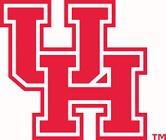 Applicant Name:Date:Position:Conducted by:Reference Name:Relationship to applicant:Question ResponseHow long did you and applicant work together?What do you consider to be applicant’s greatest strengths?How would you describe applicant’s approach to her work?How did applicant approach problems/challenges?We are considering applicant for a________ role.  What value do you believe he will bring to that role?What is something that you learned from applicant?How would you describe applicant’s leadership skills?How would you describe applicant’s ability to take care of internal clients?Have you had an opportunity to observe applicant handle a difficult situation?  How was it handled?How would you rate applicant’s ______________ knowledge/skills?What else should we know about applicant?